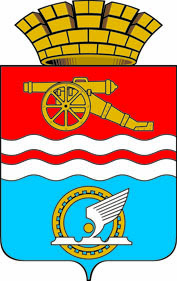 СВЕРДЛОВСКАЯ ОБЛАСТЬАДМИНИСТРАЦИЯ КАМЕНСК-УРАЛЬСКОГО ГОРОДСКОГО ОКРУГАПОСТАНОВЛЕНИЕот 30.05.2022 № 351.О предоставлении разрешения на условно разрешенный вид использования земельного участкаВ соответствии со статьями 2, 39 Градостроительного кодекса Российской Федерации, Уставом муниципального образования Каменск-Уральский городской округ Свердловской области, Правилами землепользования и застройки муниципального образования город Каменск-Уральский, утвержденными решением Городской Думы города Каменска-Уральского  от 28.04.2010 № 202 (в редакции решений Городской Думы города Каменска-Уральского от 26.01.2011 № 309, от 27.04.2011 № 339, от 25.05.2011  № 353, от 26.10.2011 № 415, от 23.11.2011 № 432, от 14.03.2012 № 465,  от 18.04.2012 № 488, от 27.06.2012 № 526, от 19.09.2012 № 568, от 14.11.2012 № 17, от 05.12.2012 № 37, от 26.12.2012 № 55, от 20.02.2013 № 74, от 20.03.2013 № 98, от 22.05.2013 № 139, от 26.06.2013 № 162, от 04.09.2013 № 190, от 25.12.2013 № 238, от 19.03.2014 № 261, от 21.05.2014 № 288, от 20.08.2014               № 324, от 18.03.2015 № 406, от 29.10.2015 № 491, от 16.12.2015 № 517, от 20.07.2016 № 595, от 16.11.2016 № 41, от 22.03.2017 № 111, от 26.04.2017  № 130, от 19.07.2017 № 222, от 20.09.2017 № 237, от 27.12.2017 № 293,                                от 24.01.2018 № 304, от 19.04.2018 № 329, от 23.05.2018 № 350, от 25.07.2018 № 381, от 21.11.2018 № 422, от 13.03.2019 № 475, от 19.06.2019 № 517, от 07.08.2019№ 539, от 18.09.2019 № 555, от 16.10.2019 № 605,от 13.11.2019 № 619, от 25.12.2019 № 634, от 22.01.2020 № 638, от 19.02.2020 № 647,                             от 22.04.2020 № 664, от 20.05.2020 № 674, от 17.06.2020 № 695, в редакции решений Думы Каменск-Уральского городского округа от 16.09.2020 № 720,            от 14.10.2020 № 746, от 25.11.2020 № 769, № 769, от 24.02.2021 № 807,                                   от 14.04.2021 № 825, от 23.06.2021 № 858, от 25.08.2021 № 887, от 22.12.2021 № 45, от 16.02.2022 № 58, от 20.04.2022 № 75) (далее - Правила), по результатам общественных обсуждений, на основании протокола заседания Комиссии по подготовке проекта «Правила землепользования и застройки муниципального образования город Каменск-Уральский» от 18.05.2022и рекомендаций Комиссии по подготовке проекта «Правила землепользования и застройки муниципального образования город Каменск-Уральский» от 19.05.2022, Администрация Каменск-Уральского городского округаПОСТАНОВЛЯЕТ:1. Предоставить разрешение на условно разрешенный вид использования земельного участка - «Автомобильные мойки» в отношении земельного участка с кадастровым номером 66:45:0100244:1, расположенного по адресу: Свердловская область, город Каменск-Уральский, улица Тимирязева, земельный участок № 2а, согласно Схеме градостроительного зонирования территории, находящегося в территориальной зоне ОДК (Общественно-деловая зона комплексная).2. Опубликовать настоящее постановление в газете «Каменский рабочий» и разместить на официальном сайте муниципального образования.3. Контроль за исполнением настоящего постановления возложить на заместителя главы Администрации городского округа Орлова Н.В.Глава Каменск-Уральского городского округа				         А.А. Герасимов